 Hervormde GemeenteAmeide – Tienhoven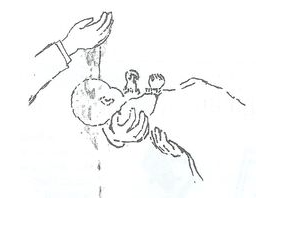 Liturgie voor de eredienstwaarin de Heilige Doop wordt bediend aan:Anna Julia den Hertogop zondag 17 februari 2024, aanvang 9.30 uurVoorganger: ds. M.P.D Barth, Barneveld     Organist: Gerben Blokland Inleidend orgelspelAfkondigingen door de ouderling van dienstZingen: OTH Lied 96Is dat, is dat mijn Koning,dat aller vaad'ren wens,is dat, is dat Zijn kroning?Zie, zie, aanschouw de mens!Moet Hij dat spotkleed dragen,dat riet, die doornenkroon,lijdt Hij die spot, die slagen,Hij, God, Uw eigen Zoon?Ja, ik kost Hem die slagen,die smarten en die hoon;ik doe dat kleed Hem dragen,dat riet, die doornenkroon;ik sloeg Hem al die wonden,voor mij moet Hij daar staan;ik deed door mijne zonden,Hem al die jamm'ren aan.O Jezus, man van smarten,Gij aller vaad'ren wens,herinner aller harten't aandoenlijk: "Zie den mens!"Laat mij toch nooit vergetendie kroon, dat kleed, dat riet!Dit troostte mijn geweten:'t is al voor mij geschied!
De handdrukStil gebedVotum en groetZingen: Psalm 105: 5God zal Zijn waarheid nimmer krenken,Maar eeuwig Zijn verbond gedenken.Zijn woord wordt altoos trouw volbracht,Tot in het duizendste geslacht.'t Verbond met Abraham, Zijn vrind,Bevestigt Hij van kind tot kind.Lezing van de wetFormulier om de Heilige Doop te bedienenDe uitleg van de leer van de Heilige Doop omvat de volgende drie delen:In de eerste plaats zijn wij met onze kinderen zondige mensen. We doen niet alleen verkeerde dingen, waarmee wij God verdriet doen, de zonde zit vanaf de oorsprong van ons leven al in ons. We leven onder de straf van de Heere God, zolang wij niet van onze zonden worden gereinigd. Daarom kunnen we niet bij de Heere, in Zijn koninkrijk komen, maar wel als wij opnieuw geboren worden en een nieuw leven krijgen. We worden bij de doop in water ondergedompeld of er mee besprenkeld en daarmee wordt de onreinheid van onze ziel aangewezen. We worden opgeroepen om onze zonden te belijden, ons klein te maken voor God en te vragen of Hij onze zonden afwast. Want het water wast onze zonden niet af en redt ons niet. Dat doet de Heere Jezus.In de tweede plaats verklaart en verzegelt ons de Heilige Doop dat Jezus Christus ons daadwerkelijk schoonwast van onze zonden. Hijzelf heeft de opdracht gegeven te dopen in de Naam van de Vader en de Zoon en de Heilige Geest.Als wij gedoopt worden in de Naam van de Vader verklaart en verzegelt God de Vader ons dat Hij een eeuwig verbond van genade met ons sluit. Hij neemt ons aan als Zijn kinderen en erfgenamen. Hij belooft altijd voor ons te zorgen, het kwade bij ons vandaan te houden of dat te laten meewerken ten goede.Als we gedoopt worden in de Naam van de Zoon verzegelt de Zoon ons dat Hij ons van al onze zonden schoonwast in Zijn bloed. Hij laat ons volledig delen in Zijn dood en opstanding. Zo worden wij van al onze zonden bevrijd en rechtvaardig voor God gerekend. Als wij gedoopt worden in de Naam van de Heilige Geest, verzekert de Heilige Geest ons ervan dat Hij in ons hart wil wonen. Ons heiligen wil om ons één met Christus te maken. Zo wil Hij ons schenken wat we In Christus hebben, namelijk de afwassing van onze zonden en elke dag vernieuwing van ons leven, totdat we uiteindelijk eeuwig leven zonder enige zonde, samen met heel de gemeente van de uitverkoren kinderen van God. In de derde plaats leven wij in een verbond met God. En een verbond heeft twee kanten in zich. Dat betekent dat God óns door de doop oproept en verplicht om Hem te gehoorzamen in overeenstemming met het nieuwe leven dat Hij ons schenkt. Dit betekent dat we intens verbonden zijn met deze enige God - Vader, Zoon en Heilige Geest-, Hem vertrouwen en liefhebben met heel ons hart, met heel onze ziel, met heel ons verstand, en met inzet van al onze krachten. Verder betekent het dat we de zonden uit de weg gaan, laten afsterven wat zondig is in ons wezen en in een nieuw leven wandelen waarin wij ontzag hebben voor God en Hem groot maken. Maar als we uit zwakheid toch zondigen, moeten we niet aan de genade van God twijfelen, en ons er niet bij neerleggen dat wij zonden doen. De doop garandeert ons namelijk dat God voor eeuwig een verbond van genade met ons gesloten heeft. Daar hoeven we niet aan te twijfelen.Hoewel de kleine kinderen deze dingen niet begrijpen, mogen we hen de doop niet onthouden. Ze hebben er geen weet van dat zij als nakomelingen van Adam leven onder de veroordeling van God. En dat God hen in Christus liefdevol en genadig aanneemt als Zijn kinderen, beseffen ze ook niet.  Want wat God tegen Abraham, de vader van alle gelovigen, zegt, geldt ook voor ons en onze kinderen: ‘Ik zal Mijn verbond maken tussen Mij, u en uw nageslacht na u, al hun generaties door, tot een eeuwig verbond, om voor u tot een God te zijn, en voor uw nageslacht na u’ (Genesis 17:7). Dit zegt ook Petrus met deze woorden: ‘Want voor u is de belofte en voor uw kinderen en voor allen die veraf zijn, zovelen als de Heere, onze God, ertoe roepen zal’ (Handelingen 2:39). Om deze reden heeft God vroeger de opdracht gegeven om de jongens te besnijden. Deze besnijdenis was een zegel van het verbond en van de gerechtigheid van het geloof (Romeinen 4:11). Zo heeft ook Christus de kinderen, zowel jongens en meisjes, omarmd, de handen opgelegd en gezegend (Markus 10:16). Omdat nu (voor de gelovigen uit de volken) de doop in plaats van de besnijdenis gekomen is, moet men de kleine kinderen als erfgenamen van het koninkrijk van God en van Zijn verbond dopen. De ouders hebben de plicht om hun kinderen bij het opgroeien uit te leggen wat het betekent dat ze gedoopt zijn.Anna wordt binnengebracht Zingen: Psalm 22: 16Zij komen aan, door Godd'lijk licht geleid,om 't nakroost, dat den HEER wordt toebereid,te melden 't heil van Zijn gerechtigheiden grote daden.Opdat de bediening van de Heilige Doop zal zijn tot eer van God, tot onze troost en tot opbouw van de gemeente, laten wij Zijn heilige Naam aanroepen in het gebed:GebedAlmachtige en eeuwige God, U hebt de ongelovige wereld, die geen berouw toonde, streng gestraft met de zondvloed. Maar U hebt Noach, die in U geloofde, samen met zijn gezin in Uw grote barmhartigheid behouden en bewaard. U hebt de verharde farao met heel zijn volk in de Rode zee verdronken, maar Uw volk Israël daar met droge voeten doorheen geleid, waardoor de doop wordt aangeduid. Wij bidden U, omdat U zo grondeloos barmhartig bent: Wilt u deze kinderen in uw genade aanzien en door de Heilige Geest hen één maken met uw Zoon, Jezus Christus, opdat zij met Hem in Zijn dood begraven worden en met Hem mogen opstaan in een nieuw leven: hun kruis elke dag in de navolging van Christus blijmoedig mogen dragen en toegewijd aan Hem leven met oprecht geloof, vast hoop en vurige liefde; opdat zij dit leven, dat toch niet anders is dan een voortdurend sterven, door uw genade getroost mogen verlaten en dat zij als de Heere Jezus wederkomt voor de rechterstoel van Christus, Uw Zoon, zonder angst en schrik mogen komen. Door Hem, onze Heere Jezus Christus, Uw Zoon, die met U en de Heilige Geest, een enig God, leeft en regeert tot in eeuwigheid. AmenVragen aan de oudersGeliefden in de Heere Christus, u hebt gehoord dat de doop een instelling van God is om aan ons en ons nageslacht Zijn verbond te verzegelen. Daarom moeten wij de doop met die bedoeling en niet uit gewoonte of uit bijgelovigheid gebruiken. Opdat dan iedereen zal weten, dat u er oprecht zo over denkt, zult u van uw kant op de volgende vragen eerlijk antwoord geven:Ten eerste: Belijdt u, hoewel onze kinderen in zonde ontvangen en geboren zijn en daarom aan allerlei ellende onderworpen zijn en leven onder de veroordeling van God, dat zij toch in Christus geheiligd zijn en daarom als leden van Zijn gemeente behoren gedoopt te zijn?Ten tweede: Belijdt u dat de leer die in het Oude en Nieuwe Testament, en in de artikelen van het christelijk geloof, samengevat is, en in de christelijke kerk hier geleerd wordt, de enige waarheid is die leidt tot redding en zaligheid?Ten derde: Belooft u en neemt u voor uw verantwoording dit kind, waarvan u vader en moeder bent en als gemeente getuige bent, bij het opgroeien in de leer van het Evangelie zo goed als u kunt te onderwijzen of te helpen onderwijzen?Wat is daarop uw antwoord?Antwoord: JaKindermomentSamen met de kinderen zingen we: OTH lied 54Heer, U doorgrondt en kent mij;mijn zitten en mijn staanen U kent mijn gedachten,mijn liggen en mijn gaan.De woorden van mijn mond, o Heer,die zijn voor U bekenden waar ik ook naar toe zou gaan,ik weet dat U daar bent.Refrein: Heer, U bent altijd bij mij,U legt uw handen op mijen U bent voor mijen naast mijen om mij heen.Heer, U bent altijd bij mij,U legt uw handen op mijen U bent voor mijen naast mijen om mij heen,elke dag.Heer, U doorgrondt en kent mij,want in de moederschootben ik door U geweven;U bent oneindig groot.Ik dank U voor dit wonder, Heer,dat U mijn leven kenten wat er ook gebeuren zal,dat U steeds bij mij bent.Refrein Bediening van de Heilige Doop De dominee spreekt bij het dopen als volgt:Ik doop u in de Naam van de Vader en van de Zoon en van de Heilige Geest. AmenZingen: Psalm 134: 3 (staande indien mogelijk)Dat 's HEEREN zegen op u daal';
Zijn gunst uit Sion u bestraal';
Hij schiep 't heelal, Zijn naam ter eer;
Looft, looft dan aller heren HEER. Dankgebed voor de doopAlmachtige en barmhartige God en Vader, wij danken en loven U dat U ons en onze kinderen door het bloed van Uw geliefde Zoon Jezus Christus al onze zonden vergeven hebt. En dat u ons door uw Heilige Geest tot leden van uw eniggeboren Zoon en zo tot uw kinderen hebt aangenomen en ons dit met de Heilige Doop verzegelt en bekrachtigt. Wij bidden U ook door Hem, uw geliefde Zoon, dat U deze kinderen door Uw Heilige Geest altijd wilt leiden, opdat zij christelijk en in ontzag voor God opgevoed worden en steeds meer groeien mogen in geloofsverbondenheid met de Heere Jezus Christus. Geef dat zij zo Uw Vaderlijke goedheid en barmhartigheid die U aan hun en ons allen hebt bewezen, zullen belijden. Laat hen gehoorzaam onder onze enige Leraar, Koning en Hogepriester, Jezus Christus leven en dapper tegen de zonde, de duivel en heel zijn heerschappij/rijk strijden en overwinnen. Om U en Uw Zoon Jezus Christus en de Heilige Geest, onze enige en betrouwbare God, eeuwig te loven en te prijzen. AmenAnna wordt naar de consistorie gebracht en de kinderen van groepen 0 t/m 3 verzamelen in de consistorie om naar ’t Jot te gaan voor de kindernevendienstBijbellezing 2 Koningen 2: 19 - 2519. De mannen van de stad zeiden tegen Elisa: Zie toch, de ligging van deze stad is goed, zoals mijn heer ziet; maar het water is slecht, waardoor het land misgeboorte veroorzaakt.20. En hij zei: Breng mij een nieuwe schaal en doe er zout in. En zij brachten die bij hem.21. Toen ging hij naar buiten, naar de waterbron, wierp het zout daarin en zei: Zo zegt de HEERE: Ik heb dit water gezond gemaakt, er zal geen dood of misgeboorte meer door komen.22. Zo werd dat water gezond, tot op deze dag, overeenkomstig het woord van Elisa dat hij gesproken had.23. En hij ging vandaar naar Bethel. Toen hij langs de weg omhoog ging, kwamen er kleine jongens uit de stad. Die dreven de spot met hem en zeiden tegen hem: Kaalkop, ga op, kaalkop, ga op!24. Hij keerde zich om, zag hen en vervloekte hen in de Naam van de HEERE. Toen kwamen er twee beren uit het woud en verscheurden tweeënveertig van die kinderen.25. En hij ging vandaar naar de berg Karmel; en vandaar keerde hij terug naar Samaria.Collecten tijdens het voorspel, met collectezak, Appostel of de button op de website1e collecte: Zustergemeente in Copaceni2e collecte: pastoraat, vorming & toerusting3e collecte: Onderhoud en verduurzaming gebouwenZingen: OTH lied 242U die mij geschapen hebt.U wil ik aanbidden als mijn God.In voor- of tegenspoed,uw liefde doet mij zingen.U die mij geschapen hebt,U wil ‘k danken hoe ik mij ook voel.En U gehoorzaam zijn.Heer, U bent mijn doel.U bent mijn bestemming, HeerU hebt mij gemaakt om als uw kindIn voor- of tegenspoed,uw liefde uit te stralenDit is mijn bestemming, HeerDienen met verstand en met gevoelVanuit gehoorzaam zijn.Heer, U bent mijn doel.VerkondigingZingen: Psalm 71: 12 en 13Gij hebt mij van mijn kindse dagenGeleid en onderricht;Nog blijf ik naar mijn plichtVan Uwe wond'ren blij gewagen;O God, wil mij bewarenBij 't klimmen mijner jaren.Blijf mij in mijne grijsheid sterken;Verkwik mijn ouderdom;Bewaak mij van rondom;Zo meld' ik dit geslacht Uw werken;Zo zal 'k Uw grootheid zingenVoor hun nakomelingen.Kinderen uit de kindernevendienst komen terug.Dankgebed en voorbedeZingen: Psalm 75: 1 en 6 (staande indien mogelijk)U alleen, U loven wij;Ja wij loven U, o HEER;Want Uw naam, zo rijk van eer,Is tot onze vreugd nabij;Dies vertelt men in ons land,Al de wond'ren Uwer hand.'k Zal dit melden, 'k zal altijdZingen Jacobs God ter eer,Slaan der bozen hoornen neer,Vellen wat Zijn naam bestrijdt;Maar der vromen hoorn en machtZal verhoogd zijn door Gods kracht.ZegenOrgelspelNa deze dienst bent u in de gelegenheid de doopouders achter de kansel te feliciteren en hen Gods zegen toe te wensen